SCUOLA SECONDARIA DI PRIMO GRADO BORGHETTO LODIGIANOATTIVITA’ DIDATTICA A DISTANZACLASSE 2EInglese- Studiare il lessico a pag. 31 del Minidictionary.- Svolgere sul libro es. 1 e 2 pag 83 e 1 e 2 pag 208.Francese- Controllare di aver eseguito gli esercizi sulla frase interrogativa e di aver studiato la regola della forma interrogativa sul quaderno, assegnati la scorsa settimana.                -  Ripassare le funzioni comunicative a pag. 70 , 71 e 72 + parte scritta sul quaderno;- Ripassare il lessico sulla "classe" e sugli "objets scolaires" a pag. 74 e 75;- Ripassare il presente indicativo dei verbi regolari del 1° gruppo (-er) coniugati sul quaderno;- Ripassare la regola della forma interrogativa ed eseguire gli esercizi assegnati.MusicaBrano da suonare “Luna”, “Girls Like You” e “L’anno che verra’”;        Storia: “il Barocco” Unita’ 4.ArteStudiare bene la ricerca sul Rinascimento maturo e fare gli schemi sul manierismo.Scienze - Svolgere la ricerca già assegnata. Questa dovrà essere consegnata in formato cartaceo il primo giorno di rientro. -Studiare le mappe riguardanti alimentazione, apparato digerente, bocca, stomaco, intestino, fegato e pancreas già costruite in classe. Al rientro si prevede l’interrogazione o la verifica.Letteratura- Per l’interrogazione ripassare su appunti presi in classe e sul libro la vita e lo stile di F. Petrarca.- Ripassare le 3 pagine già assegnate riguardanti vita e stile di G. Boccaccio e la novella Chichibio cuoco e la gru, da sapere narrare brevemente. - Rileggere la vita e il brano tratto dall’opera “Dei delitti e delle pene” di Cesare Beccaria (sul libro) già letto in classe . Grammatica- Ripassare bene sapendo argomentare da pag 502 a pag 511. - Controllare di avere svolto gli esercizi assegnati per il 26/02.- Eseguire un esercizio a scelta tra pag 495/496/497 di analisi grammaticale, non svolto precedentemente, scegliere 4 frasi . Analizza le 4 frasi scelte contenute nell’esercizio ( esercitazione da consegnare).- Svolgere gli es 12 p 526; 15 e 16 p 527; es 1 p 535; es 7 e 9 p 536.Storia- Ripassare le unità 7 e 8 (libro o appunti) in vista della verifica, che si svolgerà il primo giorno utile di rientro.Aiutarsi nel ripasso con gli esercizi di p 180/181 e 210/211.- Ripassare lo schema fornito dall’insegnante sulla prima parte della rivoluzione francese.Geografia- Come già assegnato per la scorsa settimana, studiare bene i 4 paesi nella mappa di p 167 secondo i criteri noti (confini, mari, golfi, fiumi, catene montuose, città...) - Come già assegnato studiare da p 176 a p 183. - Studiare p 192/193.Aiutati schematizzando le informazioni sul quaderno, ai fini delle interrogazioni orali.Antologia - Produrre un testo in trenta righe come d’abitudine da consegnare, sintetizzando i punti fondamentali del testo Argomentativo già letto (da pag 359 a p 364). Inserisci informazioni oggettive e legate tra loro in maniera logica, in modo da trarne un breve articolo o narrazione.Aiutarsi costruendo una mappa concettuale (anch’essa da allegare e consegnare).- Leggere  il brano da pag 714 a 716 con esercizi. Matematica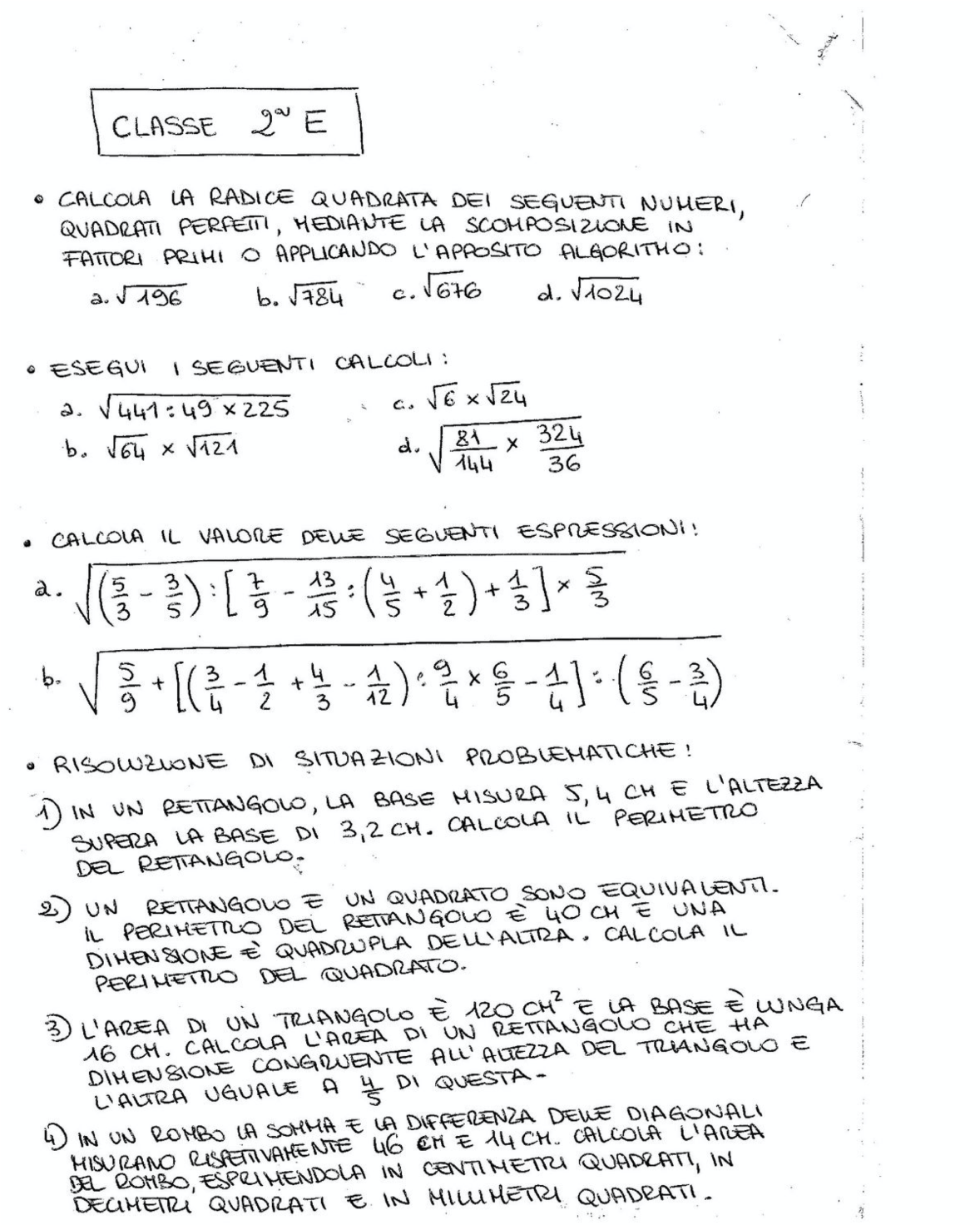 